Про Антикорупційну програмуЗвягельської  районної ради  на 2023-2025 роки           Відповідно до ст.43 Закону України «Про місцеве самоврядування в Україні», Закону України «Про запобігання корупції», враховуючи рекомендації постійної комісії з питань  регламенту, депутатської етики, законності, правопорядку та місцевого самоврядування , районна радаВИРІШИЛАЗатвердити Антикорупційну програму Звягельської  районної ради на 2023-2025 роки  (далі – Програма)  згідно додатку, що додається .         2. Контроль за виконанням рішення покласти на постійну комісію районної ради з питань регламенту, депутатської етики, законності, правопорядку та місцевого самоврядування. Голова районної ради                                                   Артур ЗАГРИВИЙ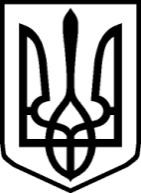 УКРАЇНАУКРАЇНА                               ЗВЯГЕЛЬСЬКА  РАЙОННА   РАДА                               ЗВЯГЕЛЬСЬКА  РАЙОННА   РАДАЖИТОМИРСЬКОЇ ОБЛАСТІЖИТОМИРСЬКОЇ ОБЛАСТІР І Ш Е Н Н ЯР І Ш Е Н Н ЯДвадцята  сесія                         VІІІ  скликаннявід   20  грудня  2023  року